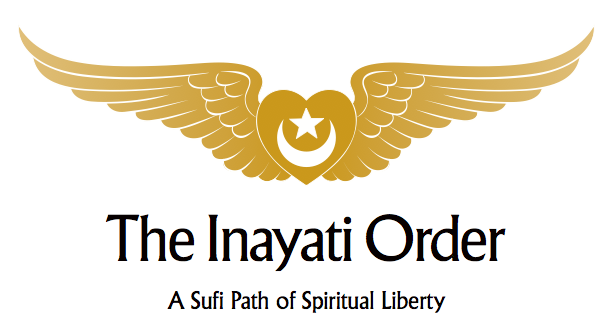 Wisdom of the Prophets – Part IVSufism & Judaism Rabbi Tirzah Firestone, Netanel Miles-Yépez  & Pir Zia Inayat-KhanApril 27-30, 2017, New Lebanon, New YorkScheduleThursday, April 27th  2:00 – 6:00 pm 		Registration 
6:00 – 6:45 pm 		Dinner
6:45 – 8:30 pm 		Welcome (Pir Zia, Reb Tizah & Reb Netanel)
Friday, April 28th 8:00 – 9:00 am 		Breakfast
9:00 – 10:30 am 		Exodus (Pir Zia)10:30 – 11:00 am		Tea Break11:00 – 12:30 pm 	The Path of the Tzaddik: The All and the Nothing (Reb Tirzah)
12:30 – 1:30 pm 		Lunch
1:30 – 2:30 pm 		Free Time
2:30 – 3:45 pm 		The Merging of Two Oceans: Sufism and Hasidism I (Reb Netanel)3:45 – 4:15 pm 		Tea Break
4:15 – 5:30 pm 		Ascent in Song (Pir Zia)
7:00 pm – 9 pm  	Shabbat Ritual, Stories, and Dinner (Reb Tirzah, Reb Netanel, Sunset 7:50 pm)Saturday, April 29th  (Shabbat)8:00 – 9:00 am 		Breakfast
9:00 – 10:30 am 		A David Psalm (Pir Zia)
10:30 – 11:00 am 	Tea Break
11:00 – 12:30 pm 	Embodying Divine Love: The Precious Power of Incarnation (Rabbi Tirzah)
12:30 – 1:30 pm 		Lunch
1:30 – 3:00 pm 		Shabbat Nap
3:00 – 4:15 pm 		The Merging of Two Oceans: Sufism and Hasidism II (Reb Netanel)
4:15 – 5:30 pm 		Job (Pir Zia)5:30 – 6:00 pm		Tea Break
6:00 – 7:45 pm 		Sufi–Jewish Zikr
8:00 – 9:30 pm 		Havdalah Ceremony, Stories, and Dinner (Reb Tirzah, Sunset 7:51 pm)Sunday, April 30th  8:00 – 9:00 am 		Breakfast
9:00 – 10:30 am 		Sohbet (Pir Zia, Reb Tirzah & Reb Netanel)
10:30 – 11:00 am 	Tea Break
11:00 – 12:30 pm 	Universal Worship (Pir Zia, Reb Tirzah & Reb Netanel)
12:30 – 1:30 pm 		Brunch